ትርጉም ባንዴራና 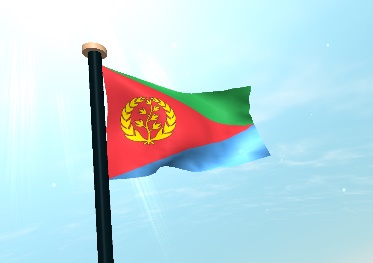 ሰለስተ ዝሕብራ ቆጽሊ ኣብ ማእከላእቲ ቀይሕ ዝፈሰሰ ደምናእቲ ሰማያዊ ባሕርና ማያትናእቲ ቀጠልያ ረሃጽና ልምዓትናእታ ቆጽሊ ወርቂ ማዓድናብድምር ብቑጽሪ ሳላሳ ጫንፈራትሕብር ትገልጽ ብረታዊ ገድልናውህብቶ ስዉኣት ሰንደቕ ዓላማናመስትያት መንነት ኩርዓትና ኣርማና  ምልክት ነጻነት ሕብርና ብዝሕናብሕብራ ትልለ ግርማ ነጻነትናተምበልብል ብነጻ ኤርትራ’ያ ባዕላኣብቲ ነዊሕ ዘንጊ ኣብ ሰማይ ገዛና